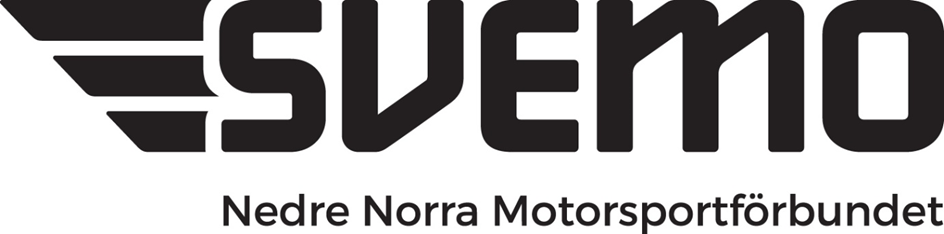 Årsmötesprotokoll för verksamhetsåret 2021 som hölls digitalt 13 februari 2022.§ 1. Årsmötet öppnas Årsmötet öppnades av Olle Bergman som hälsade alla välkomna§ 2. Upprop och fullmaktsgranskning samt fastställande av röstlängd.Rättvik / Boda 4 röster, Ljusdal 1 röst, SMK Gävle 6 röster, Mora MK 3 röster, Bollnäs MK 7 röster, SMK Falun 5 rösterWoxnadalen MK 5 röster, SMC 10 röster.  Totalt 41 röster fördelat på 8 klubbar. Då ingen förening får ha mer än 20 % av totala röstetalet justerades SMC ner till 9 röster.§ 3. Fastställande av föredragningslista för årsmötet Årsmötet faställde den föreslagna föredragningslistan.§ 4. Frågan om mötets behöriga utlysningÅrsmötet godkände den stadgeenliga utlysningen.§ 5. Val av mötesfunktionärer:Ordförande Till årsmötesordförande valdes Thomas Avelin.Sekreterare Till årsmötessekreterare valdes Lisa Lind.Två (2) Protokolljusterare tillika rösträknareTill att jämte mötesordförande justera dagens protokoll valdes Lars Larsken Lindström och Pelle Källänge tillika rösträknare.§ 6. Behandling av a) Styrelsens verksamhetsberättelseRättvik Boda MK yrkande på ajournering till klockan 13.30 för att de skall hinna skriva ut revisionsberättelsen, då den publicerades på förmiddagen sammadag. Yrkanden kom också att man ansåg att tiden skulle räcka för att ”läsa” på revisionsberättelsen innan punkten blev aktuell och ingen ajounering ansågs nödvändigAnnica Matsson påpekade att distriktet har haft utbildningar i MX nivå 1 tränare och barnledarutbildning, vilket ska justeras in i verksamhetsberättelsen. Ordförande Thomas Avelin ber årsmötet röstaYrkande gällande ajournering till 13.30.Yrkande gällande att fortsätta årsmötet.Röstningen utfaller enligt följande4 röster för ajournering23 röster för att fortsätta mötet13 nedlagda rösterÅrsmötet faställde att yrkande b att fortsätta årsmötet erhöll majoritet.Årsmötet fortsatte med att Olle Bergman föredrar styrelsen verksamhetsberättelsen.  Under utbildning adderades en Guldhjälm samt tränarutbildning, som har genomförs i distriktet. Verksamhetsberättelsen för Snöskoter föredrogs av Olle Bergman.
Verksamhetsberättelsen för Enduro föredrogs av Mikael Zakrisson
Verksamhetsberättelsen för Mx föredrogs av Mats Johansson  Samtliga verksamhetsberättelser fastställdes och godkändes av årsmötet.	b)  Styrelsens förvaltningsberättelseTom Andersson föredrog styrelsens förvaltningsberättelse och förklarade vissa avvikelser i Fortnox.  Därefter faställdes resultat och balansräkningen och lades till handlingarna. Resultatet överförs i nyräkning	c) Revisorernas berättelse.Olle Bergman föredrar revisionsberättelsen. Eftersom den ej är  undertecknad begär Rättvik Boda MK en underskrift innan de kan godkänna berättelsen. Punkten bordläggs. Under tiden tas telefonkontakt med Henrik Berggren. Henrik intygar via telefon att revisionsberättelsen finns undertecknad hos honom. Punkten återupptogs efter §8 och årsmötet godkände då revisionsberättelsen och lades till handlingarna.§ 7. Frågan om ansvarsfrihet för styrelsen.Årsmötet tillstyrker ansvarsfrihet för styrelsen gällande verksamhetsåret 2021§ 8. Behandling av inkomna förslag från SVEMO Förbundsstyrelsens utsedda representant Robert Svensson informerade om följande.Digital utveckling IUP används idag av 10 förbund Mitt Svemo är under utveckling. Här kommer vi att ”sammanfoga” IUP-TA med IOL. Kommer att förenkla för alla klubbar. Sammanslagningen med SveraGår enligt plan. Det extra RF bidrag som Svemo erhållits kommer att täcka de uppkomna kostnaderna. Effekterna av pandemin4.5 miljoner finns för klubbarna att söka i ett återstöd.Det utskickade propositionen från Svemo Förbundsstyrelse tillstyrks av årsmötet Tack Robert för en fin föredragning.	§ 9. Behandling av styrelsens förslag samt motioner enligt Kap 2 § 2Inga motioner eller förslag har inkommit från distriktets klubbar.§ 10. Behandling av Nedre Norras a) Verksamhetsplan b) BudgetVerksamhetsplan och den föreslagna budgeten tillstyrks av årsmötet§ 11. Val av ordförande för 1 årValberednings förslag Mikael Zakrisson.Till ordförande i Nedre Norra Motorsportförbundet, tillika ordförande i styrelsen, för en tid av ett år valdes Mikael Zakrisson.§ 12. Val av ledamöter till styrelsen på två (2) år inkl. ev. fyllnadsval 	Valberedningens förslag:Staffan Nordin 	nyval	2 år	Olle Bergman	omval	2 år	Lisa Lind		fyllnadsval 1 år	Tom Andersson	fyllnadsval	1 årTill ledamöter i Nedre Norra Motorsportsförbundet valdes samtliga enligt valberedningens förslag.§ 13.  Val av två revisorer samt en revisorssuppleant på ett (1) årRevisorerValberedningen föreslår Agneta Andersson samt Pia TorsellÅrsmötet valde Agneta Andersson samt Pia Torsell till en mandattid av (1) årRevisorssuppleantValberedningen har inga förslag. Henrik Berggren anmäler sig. 
Årsmötet valde Henrik Berggren som revisorssuppleant till en mandattid av ett (1) år.§ 14. Val av tre ledamöter till valberedningen på ett (1) årHär har valberedningen inga förslag av naturliga skäl. 
Daniel Eriksson föreslogs och accepterade. Årsmötet valde Daniel Eriksson till en mandattid av ett (1) år. Inga fler förslag uppkom. Årsmötet uppdrog till den nyvalda styrelsen att finna två kandidater till valberedningen senast till 1 april genom att på distriktets officiella organ uppmana distriktets klubbar efter kandidater till valberedningen. Önskvärt är en från Hälsingland och en från Gästrikland.§ 15. Val av ombud och suppleanter till Svemos Förbundsmöte Följande representanter föreslogs:Ordinarie:
Mikael Zakrisson, Olle Bergman, Daniel Strandberg, Staffan Nordin och Lisa Lind.Samtliga valdes av årsmötetSuppleanter: 
Lars Lindström, Thomas Larsson och Jesper Christiansen.Samtliga valdes v årsmötet.Årsmötet uppdrog till styrelsen att snarast anmälda de valda representanterna till Svemo kansli.§ 16. Mötet avslutas och ordförande tackar alla för detta digitala möte och överlämnade den ”digitala” klubban till Nedre Norras Motorsport Förbund ordförande Mikael Zakrisson som avslutande årsmötet och tackade för deltagarnas engagemang.Bollnäs 2022-02-15Godkänt via mail 24/2 2022Thomas Avelin 			Lisa Lind
Årsmötetordförande			ÅrsmötessekreterareJusterat via mail 24/2 2022		Justerat via mail 24/2 2022Lars Lindström			Pelle KällängeProtokolljusterare			Protokolljusterare